إعـــــــلان******الإنتخابات الجامعية برسم سنوات 2019،2018و 2020 المتعلقة بالأساتذة الباحثين*********طبقا للقوانين الجاري بها العمل في ميدان الانتخابات الجامعية المتعلقة بالأساتذة الباحثين و تبعـا للرسـالـة عدد  17-3711  بتاريـخ 12/09/2017 الصـادرة عـن رئــاسة جــامعـة محمـد الخامس بالرباط ينهي مديـر المدرسة الوطنية العليـا للمعلوماتيـة وتحليل النظم إلى كــافــة الأسـاتـذة العامليـن بهــذه المؤسسـة أن انتخــاب ممثلـي الأســاتـذة البـاحثيـن فـي مجلس الجامعـة، مجـلس المؤسسـة، اللجنـة العلمية و رؤسـاء الشعب برسـم الفترة 2018/2020 ستنظم حسب الجدول الآتي:    لذا،فإنه يتعين على الأساتذة الباحثين المعنيين وضع طلبات ترشيحهم     لدى إدارة  المؤسسة خـلال فتــرة التـرشيحات المحـددة في الجـدول أعـلاه حسب التوقيت الإداري المعمول به رسميا  .  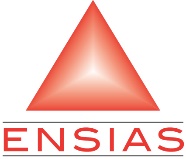 Université Mohammed V de RabatEcole Nationale Supérieure d’Informatique et d’Analyse des Systèmes جامعــة محمـــــد الخامـــــس بالرباط  العليا للمعلوماتية و تحليل النظم  المدرسـة الوطنيــة يــوم الأربعـاء 04 أكتوبر2017افتتاح لوائح الترشيحاتيــوم الجمعــة 13 اكتوبر2017حصر لوائح الترشيحاتيــوم الإثنيــن 16 أكتوبر 2017نشر اللوائح النهائية للمترشحينيــوم الخميس 26 أكتوبر2017يـــــــوم الاقتــــــــراع